Publicado en Zaragoza el 13/11/2020 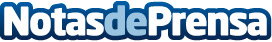 Infocopy permite a las empresas evolucionar a medida que cambian sus necesidadesLos tiempos avanzan muy deprisa e Infocopy ayuda a todos los negocios a adaptar sus procesos internos gracias a las soluciones de hardware y software de KyoceraDatos de contacto:Diego Laurenti Anso976 40 30 00Nota de prensa publicada en: https://www.notasdeprensa.es/infocopy-permite-a-las-empresas-evolucionar-a Categorias: Hardware Software http://www.notasdeprensa.es